.#16 count intro Dance - 1 Tag / 1 Restart(Section 1& 2)         Sway body, weave to Right (repeat left side)(3rd Wall, after 16 counts Restart 4th Wall facing 12 o’clock too..)(Section 3 & 4)        Step touch back(2x) walk fwd, Step touch back(2x) walk back(Section 5&6)          ¼ Right turn Step side (with hand styling) Twist to front,(Section 7&8)          Walk backwards, Shake Right Shake Left(Ending of 6th Wall  Add tag 4 counts ((STOP SIGN… Right hand stretch out 1-2, Left hand stretch out 3-4)(Last Wall 16 counts only face 12 o clock)This dance is for easy beginners to enjoy!  Thank you!Please contact me at suanyeoh@hotmail.comCan't Stop The Sunshine Ez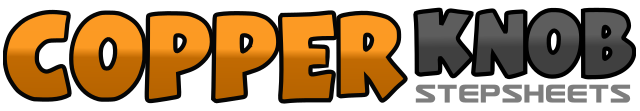 .......Count:64Wall:2Level:Easy Beginner.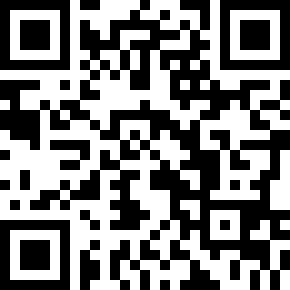 Choreographer:Molly Yeoh (MY) - July 2016Molly Yeoh (MY) - July 2016Molly Yeoh (MY) - July 2016Molly Yeoh (MY) - July 2016Molly Yeoh (MY) - July 2016.Music:CAN'T STOP THE FEELING! - Justin Timberlake : (Lyrics video)CAN'T STOP THE FEELING! - Justin Timberlake : (Lyrics video)CAN'T STOP THE FEELING! - Justin Timberlake : (Lyrics video)CAN'T STOP THE FEELING! - Justin Timberlake : (Lyrics video)CAN'T STOP THE FEELING! - Justin Timberlake : (Lyrics video)........1-2 3-4Sway body to Right, Left, Right, Left5-6-7-8Right step R, Left step back, Right step R, Left step beside R1-2-3-4Sway body to Left, Right, Left, Right5-6-7-8Left step L, Right step back, left step L, Right step beside L1-2-3-4Right step R, Left cross touch behind Right, Left step Left, Right cross touch behind Left5-6-7-8Walking fwd Right Left, Right, Left step beside Right1-2-3-4Right step to R, Left touch behind Right, Left step to left, Right touch behind Left5-6-7-8Walking back Right, Left, Right, Left step beside Right1-2-3-4¼ Right turn Right step to right with both hands swing point up, Left step to Left, Right step beside Left with both hands in pockets5-6-7-8Twist body to front (12 o’clock)1-2-3-4¼ Left turn Left Step to Left, Right step beside Left with both hands swing up5-6-7-8Twist body to front1-2, 3-4Walking Right Left Right backwards, left step beside left5-6, 7-8Right step to Right, Left touch beside Right, Left step to Left, Right touch beside Left1&2Shake or twist to Right, left, Right (*option moving to right)3&4Shake or twist to Left, Right, Left, (* option moving to left)5-6, 7-8Cross Right leg over Left, hold, ½ turn both feet to 6 o’clock